JEDILNIK  ŠOLA8. 4. – 12. 4. 2019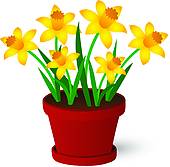 	Dober tek!       Pridržujemo si pravico do spremembe jedilnika zaradi težav z dobavo živil.JEDILNIK VRTEC8. 4. – 12. 4. 2018Dober tek! Otroci dobijo v dopoldanskem času sadno malico.Pridržujemo si pravico do spremembe jedilnika zaradi težav z dobavo živil.MALICAKOSILO PONEDELJEKPONEDELJEKkajzericakuhan pršutolivečajbrokolijeva juhapuranji file v omakizdrobovi cmokipolbeli kruhčajTOREKTOREKkraljeva temna štručkasadni jogurtSHEMA ŠOLSKEGA SADJA: jabolkoocvrt ribji filepire krompirrdeča pesapolbeli kruhčajSREDASREDAžemljahrenovka čajprimorska mineštra s svežim mesomjabolčni navihančekčrni kruhčajČETRTEKČETRTEKčrni kruhmaslomarmeladamlekoštefani pečenkadušen rižzelena solatapolbeli kruhčajPETEKPETEKsirova žemljakakav hruškacvetačna juhašpinačni široki rezancisirova omakačrni kruhčajMALICAKOSILOP. MALICA PONEDELJEKPONEDELJEKPONEDELJEKpolbeli kruhkuhan pršutolivečajbrokolijeva juhapuranji file v omakizdrobovi cmokipolbeli kruhčajrozinkačajTOREKTOREKTOREKkruh s semenisadni jogurtocvrt ribji filepire krompirrdeča pesapolbeli kruhčajkraljeva temna štručkamlekoSREDASREDASREDApolbeli kruhhrenovka čajprimorska mineštra s svežim mesomjabolčni navihančekčrni kruhčajgrisinisok ČETRTEKČETRTEKČETRTEKčrni kruhmaslomarmeladamleko štefani pečenkadušen rižzelena solatapolbeli kruhčajhruškaPETEKPETEKPETEKsirova žemljakakav cvetačna juhašpinačni široki rezancisirova omakačrni kruhčajsadna skuta